День Матери в «Острове сокровище»24-25 ноября воспитатели совместно с музыкальным руководителем Ларисой Викторовной, организовали вечер развлечений, посвященный празднованию Дня Мамы.Описание материала: Сценарий праздника будет интересен воспитателям детских садов
Цель: 
- Гармонизировать детско-родительские отношения с помощью проведения совместных мероприятий. Установление партнерских отношений с семьями воспитанников. 
- Формировать первичные представления о семье, обязанностях; сплотить детей и родителей. 
- Создание благоприятной атмосферы доброжелательности и взаимопонимания. 
Участники: родители, дети, воспитатели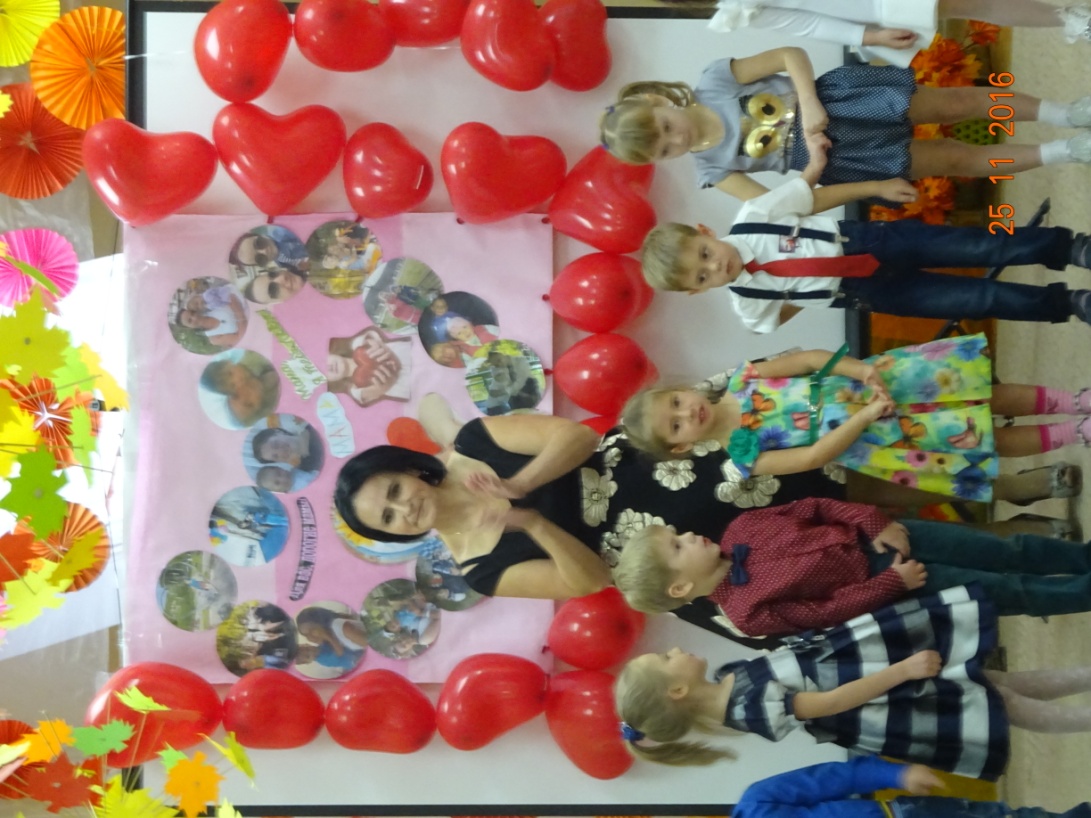 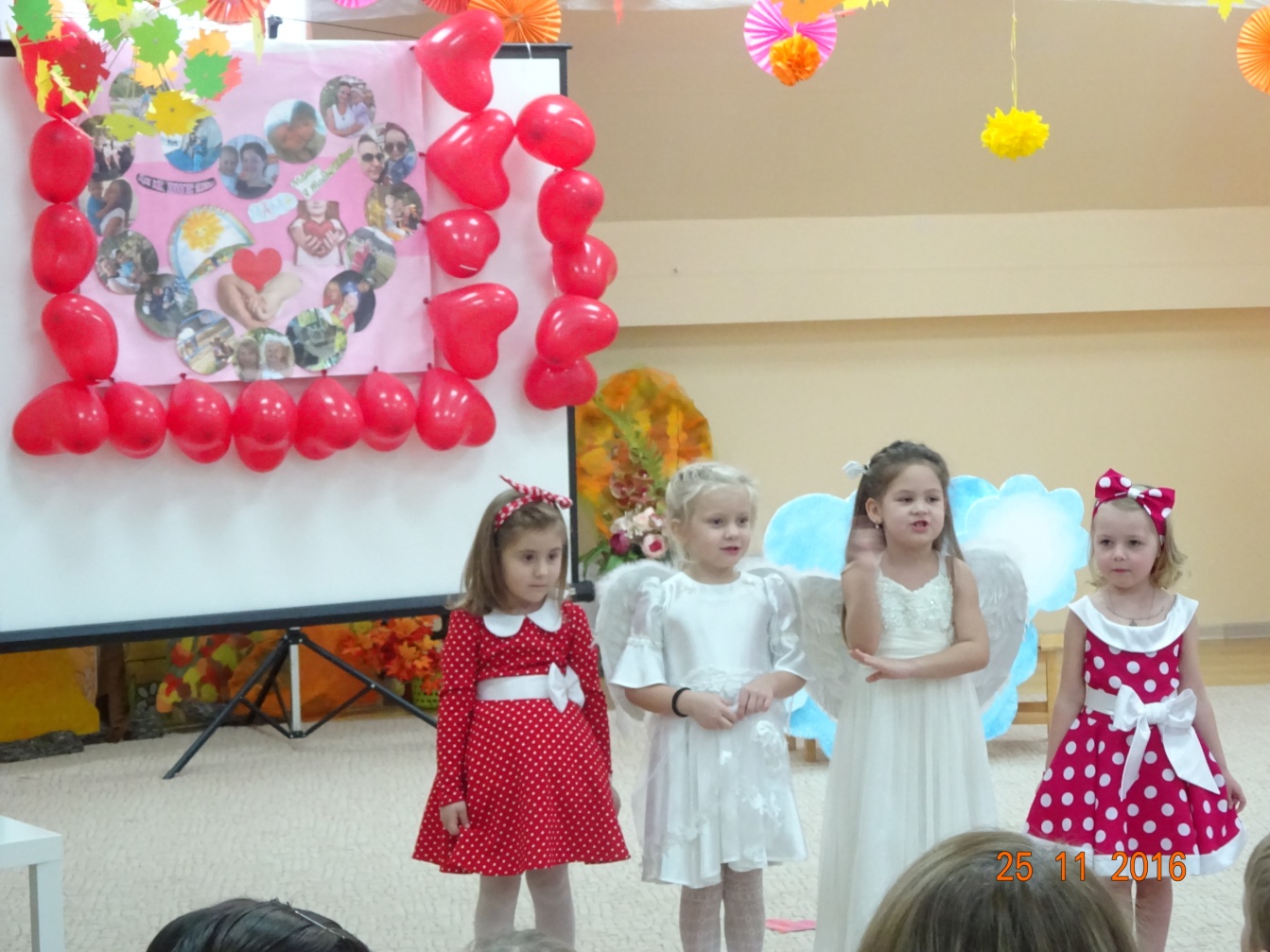 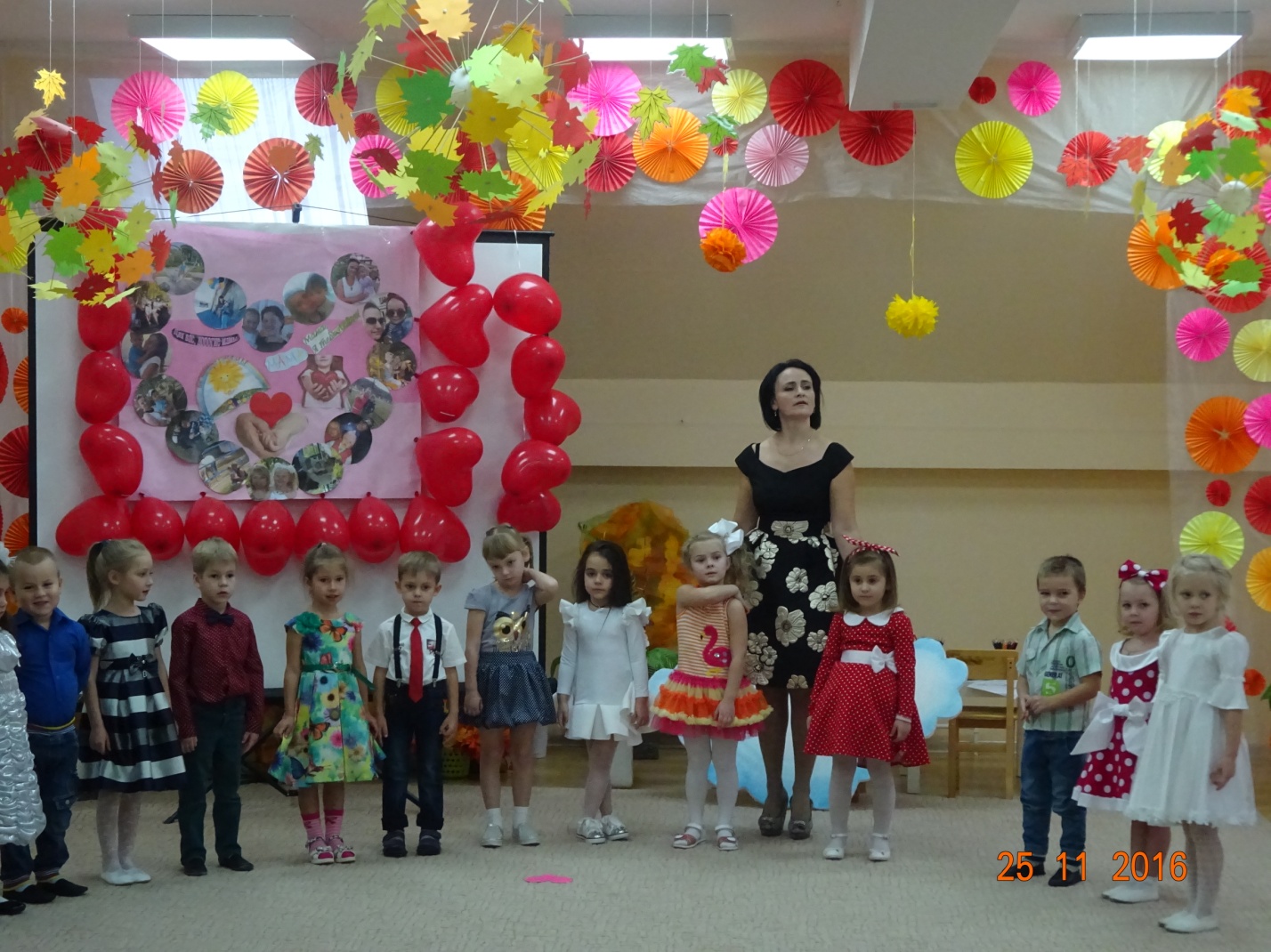 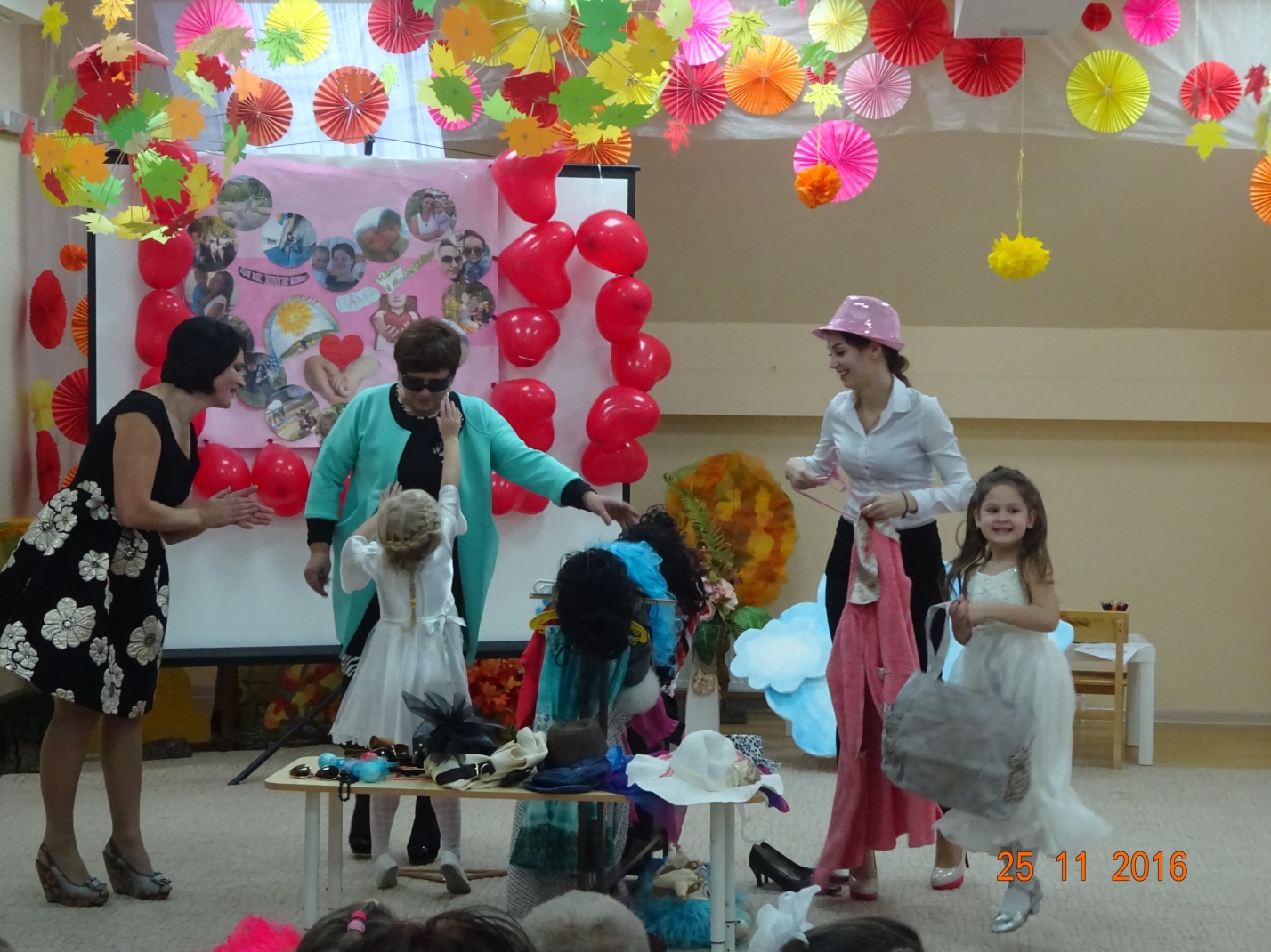 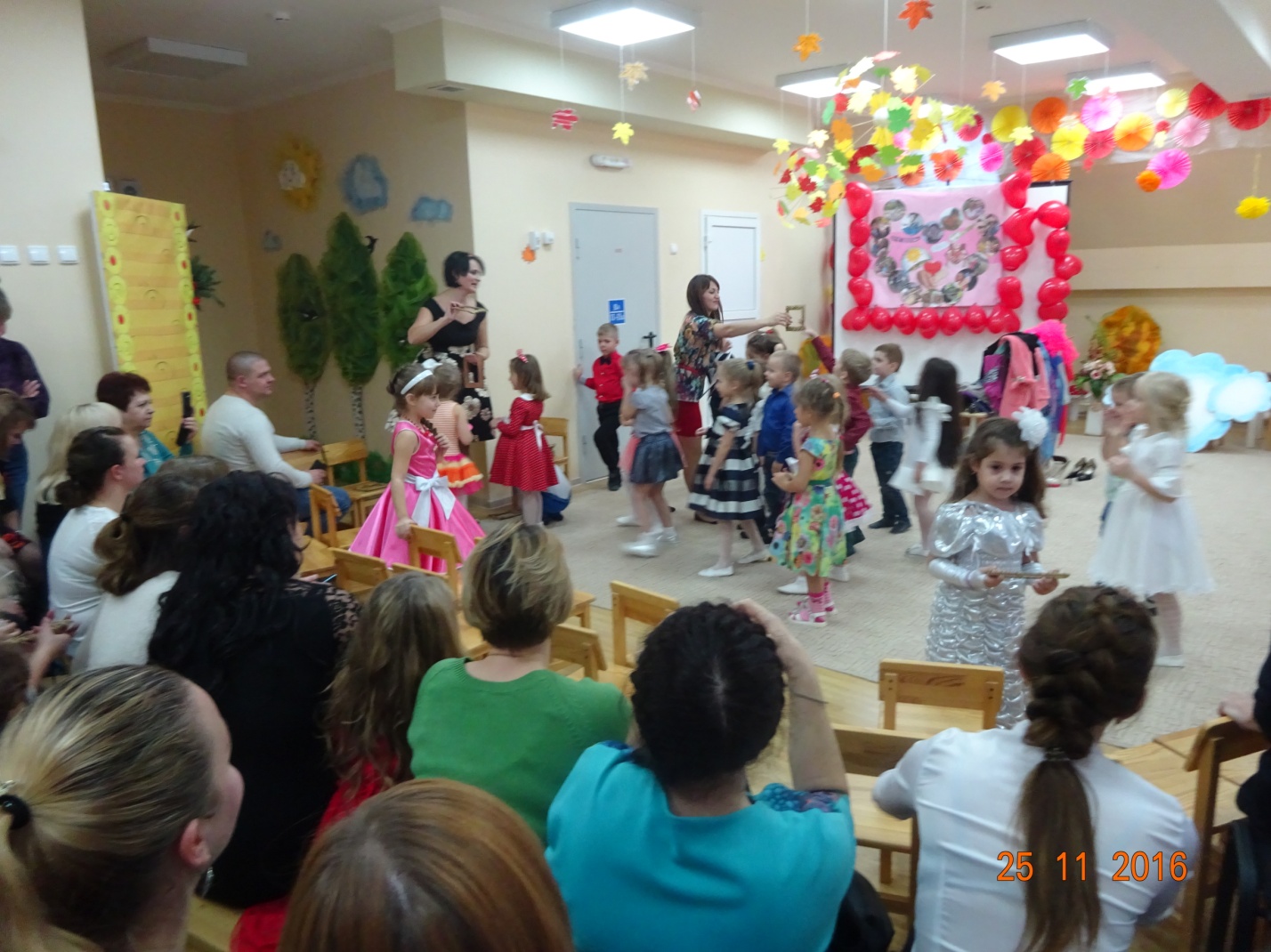 